1. MotivateWhat are some fears you have outgrown?speaking in front of a groupmeeting new peopleheightsFriday the 13thsea sicknessriding a bicyclegoing to sleep in the darkmonsters under the bedgetting lostgetting separated from family in a crowd2. TransitionSome people might somehow fear being separated from God’s loving care.Today we will study what Paul said about thisBecause of Christ, nothing will keep us from God and His work in our lives.3. Bible Study3.1 God Works for Our GoodListen for all God does for us.Romans 8:28-30 (NIV)  And we know that in all things God works for the good of those who love him, who have been called according to his purpose. 29  For those God foreknew he also predestined to be conformed to the likeness of his Son, that he might be the firstborn among many brothers. 30  And those he predestined, he also called; those he called, he also justified; those he justified, he also glorified.Sometimes the King James version of these verses are misquoted or misinterpreted. “We know all things work together for good …”  Leaving off the qualifying phrase of who this is for.The assurance is given to “those who love God,” those “Called according to His purpose”How has God been at work in the past (Bible history), the present, and the future on behalf of those who believe?working over the centuries through His people, the descendants of Israelrescued them from famine, slaverykept them through the wilderness, brought them back from exileGod’s plan for humankind’s sin problem culminated in the death and resurrection of Jesusworks in the lives of believers todaypromises to return and rule on earth – new Heavens, new earthIn your life, when has a God worked in a difficult situation and accomplished good?lost a job, only to get a better onehad a hard teacher in school, but taught me to study betterolder car was in a fender bender, insurance made it possible to get a newer vehicledumped by a girlfriend/boyfriend and ended up meeting a new person who became my spousefamily moved so parent could get a job – sad to leave friends, ended up in a better school, better opportunitiesfrustrating delay during travel … missed being in a big accidentSince God is working for our good, why do we still struggle when life is hard?lack of faithwe think we know what is best for us, but God knows betterlack of understanding of the power, authority, and love God has working for uswe are impatientimpatience can be a sign of lack of faithHow might you explain to a child or grandchild that can God produce good results out of bad situations?people learn to trust Goduses a situation to teach a lessonuses it to move them in the right directionprods us off of dead center to get goinguses it to initiate a sequence of actions that accomplish His purposes for us ... for others around uswe learn God’s sufficiency and are able to help and encourage someone else who is going through a similar situation3.2 Not Condemned before God Listen for how God is for us.Romans 8:31-34 (NIV)   What, then, shall we say in response to this? If God is for us, who can be against us? 32  He who did not spare his own Son, but gave him up for us all--how will he not also, along with him, graciously give us all things? 33  Who will bring any charge against those whom God has chosen? It is God who justifies. 34  Who is he that condemns? Christ Jesus, who died--more than that, who was raised to life--is at the right hand of God and is also interceding for us.Note the words and phrases which tell us what God continues to do for us? Work in our behalf … He is “for us”Graciously gives us all thingsDeclares us justified – “just as if we had never sinned”Intercedes for usLook through the first verses of the chapter to see what Paul is referring to when he asks, “what do we say in response to this?”.  What benefits do we receive because of Christ’s saving work for us ?We have received His Holy Spirit (v. 9). We are made fully alive in Christ (v. 11). We are adopted into His family (v. 15). We are co-heirs with Christ (v. 17). We have a glorious future ahead of us (vv. 18-23). We have the Holy Spirit interceding for us before the Father (v. 26).Who might Paul mean when he mentions those who might be “against us”?people opposing our Christian beliefscould include someone wanting to rob us, harm ussomeone in a business situation who wants to ruin usa bully – happens to adults as well as kidsan abuser (physical, emotional, sexual) in a family situationin some countries, it can be the police or some other element of the governmentWhen has it been obvious that God is for you?when I realized Jesus died in my placewhen God supplies needswhen God gives healingwhen God guides through tough timeswhen God enables us to do things we would have thought impossible to doPaul tells us where Jesus Christ is right now, and what He is doing.Jesus is in heavenHe is at the right hand of  God the FatherHe is interceding for usHow does it affect your walk with the Lord to know that Christ is interceding for you? increases our faith – we become more convinced that God can and will accomplish good things for usbegin to realize … God LIKES me … a lot … wants good things for me.faith is strong when we are convinced that the object of our faith is strongas you walk with the Lord over the years, you experience God’s intervention and provision over and over againwe realize more and more His power, His authority, and His love for us3.3 Nothing Can Separate Us from God’s LoveListen for what cannot separate us from God’s love.Romans 8:35-39 (NIV)  Who shall separate us from the love of Christ? Shall trouble or hardship or persecution or famine or nakedness or danger or sword? 36  As it is written: "For your sake we face death all day long; we are considered as sheep to be slaughtered." 37  No, in all these things we are more than conquerors through him who loved us. 38  For I am convinced that neither death nor life, neither angels nor demons, neither the present nor the future, nor any powers, 39  neither height nor depth, nor anything else in all creation, will be able to separate us from the love of God that is in Christ Jesus our Lord.Note the list of life-threatening experiences Paul mentions that we may think have potential to separate us from Christ’s love?TroubleHardshipPersecutionFamineLack of clothingDangerSwordFacing deathLifeDeathAngelsDemonsPresent problems Possible/probable future problemsOther powersHeightDepthWhat might be examples of some of these things in today’s world, in our culture?Troubles : financial, health, familyDanger : accidents, being in a scary part of townDemons : spiritual oppositionFuture : worry about what might happenSword : family members in the militaryFamine, nakedness : economic downturn affecting our finances, job lossWhy might these things tempt us to believe that we had been separated from Christ?we think we might have lost God’s blessingmaybe I did something bad that is resulting in my being punishedwhat if I committed the unpardonable sin (if you are afraid you did, you have not)what did I do to deserve this?What do you think that means, to be “more than a conqueror?”we don’t win by the skin of our teeth, it isn’t even closebelievers don’t just “get by” … they become  positive force for the Kingdom of GodIn light of these verses, how should we respond when we feel that God is not for us?remember and claim the spiritual armor – salvation, righteousness, Truth, God’s Word …the sheild of faith can protect us from those “firey darts” of doubt that Satan throws at usreject Satan’s lies and instead claim God’s love, power, authority at work in our lives as Paul speaks of in today’s scripture passageApplication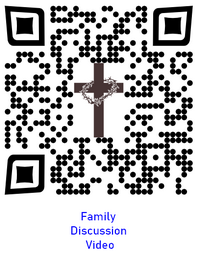 Memorize Romans 8:37-39: “No, in all these things we are more than conquerors through him who loved us. For I am persuaded that neither death nor life, nor angels nor rulers, nor things present nor things to come, nor powers, nor height nor depth, nor any other created thing will be able to separate us from the love of God that is in Christ Jesus our Lord.” Recite it daily.    Post it on your bathroom mirror. Encourage. Write an encouraging note to someone who may be struggling with insecurity in their relationship with Christ. Use what we’ve studied as a template to encourage this person.Minister. You may be sensing God calling you to serve in some way, but a fear of failure makes you hesitant. Rest on your foundation in Christ and step out in trustful obedience. Trust Him to work in you and through you for your own good. 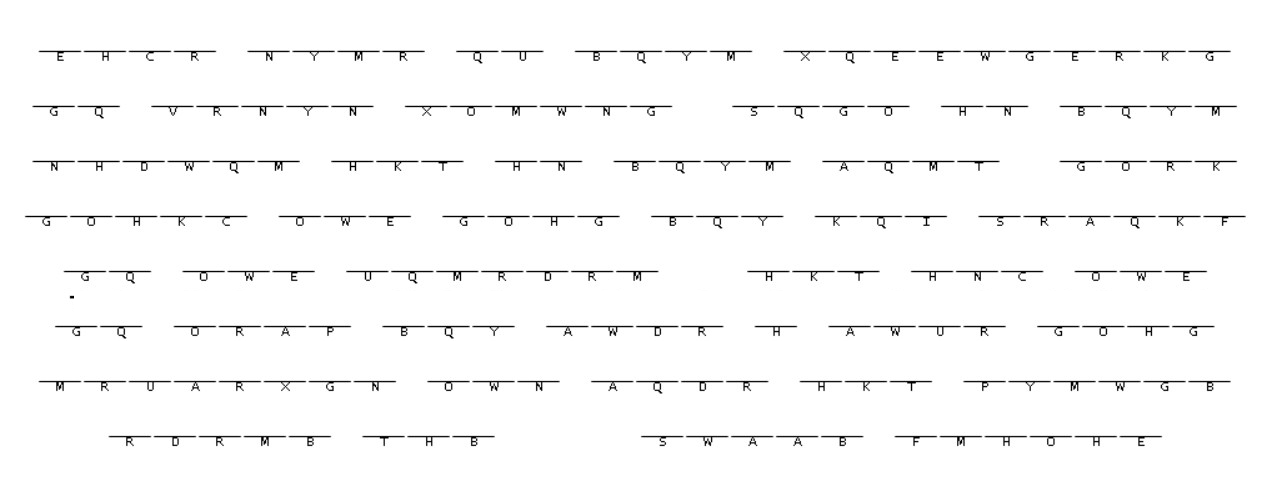 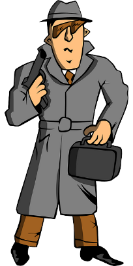 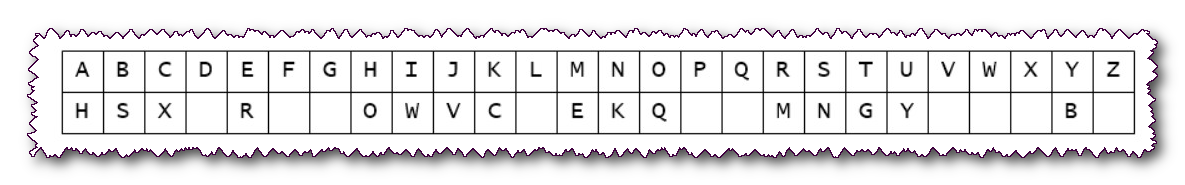 